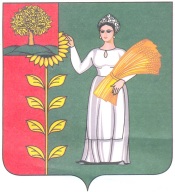                                П О С Т А Н О В Л Е Н И Е    АДМИНИСТРАЦИИ   ДОБРИНСКОГО МУНИЦИПАЛЬНОГО РАЙОНА                                 ЛИПЕЦКОЙ ОБЛАСТИ                                               п. Добринка__26.03.2020г.__                                                                                    №   _218____                                                                        О мерах по профилактике  природных пожаров  и подготовке к пожароопасному периоду в 2020 году            В целях обеспечения безопасности населенных пунктов в пожароопасный период,  в  соответствии с Федеральными Законами РФ от 06.10.2003года. № 131-ФЗ «Об общих принципах организации местного самоуправления в Российской Федерации», от 21.12.1994 года № 68- ФЗ «О защите населения и территорий от чрезвычайных ситуаций природного и техногенного характера», от 21.12.1994 года № 69-ФЗ «О пожарной безопасности», руководствуясь Уставом Добринского муниципального района, администрация муниципального района  П О С Т А Н О В Л Я Е Т:  1. Создать оперативную   группу района по предупреждению и ликвидации   чрезвычайных ситуаций, вызванных природными пожарами на территории Добринского муниципального района  (приложение №1). 2. Утвердить план предупреждения и ликвидации чрезвычайных ситуаций, вызванных природными пожарами на территории Добринского муниципального района в 2020 году (приложение №2)                                                        3. Утвердить расчет сил и средств,  привлекаемых для тушения природных пожаров в пожароопасный период в 2020 году по Добринскому  муниципальному району (приложение №3) 4. Рекомендовать  до начала пожароопасного периода принять следующие меры обеспечения пожарной безопасности:4.1 Главам  администраций сельских поселений -обеспечить соблюдение первичных мер пожарной безопасности в населенных пунктах, обеспечить готовность добровольных пожарных команд;- обеспечить противопожарную защищенность объектов и населения на территории поселения; - провести ревизию пожарных гидрантов и других источников водозабора, обеспечить  к ним беспрепятственный проезд;-обеспечить территорию населенных пунктов запасами воды;-обеспечить отключение электроэнергии от неэксплуатируемых в летний период зданий и сооружений;   4.2. Руководителям сельскохозяйственных предприятий и объектов различных форм собственности: - запретить сжигание горючих отходов и сухой травы на территории населенных пунктов Добринского муниципального района; -усилить контроль за состоянием противопожарной безопасности на подведомственных территориях и лесонасаждениях;   5. На период высокой пожароопасности запретить населению посещение лесонасаждений, разведение костров, поджигание сухой травы, мусора.   6. Рекомендовать начальнику ОМВД России по Добринскому району Наклескину С.В.: -организовать патрулирование и контроль въезда в лесные массивы и пребывание в них  населения;- ограничить проезд постороннего транспорта к лесным массивам и лесонасаждениям.   7. Председателю комитета координации деятельности по противодействию терроризму, мобилизационной подготовке и делам ГО и ЧС администрации района А.Н. Сергееву -установить порядок привлечения сил и средств предприятий, учреждений для  тушения пожаров  в лесонасаждениях, а также при угрозе и распространения на населенные пункты;- на период высокой пожароопасности перевести районное звено Добринского муниципального района в режим повышенной готовности.  8. Главному редактору МАУ редакция газеты «Добринские вести»» Шигиной Т.В.: -организовать публикацию для населения района правил пожарной безопасности и действий в случае возникновения пожаров и чрезвычайных ситуаций.  9.  Начальнику отделу  образования Немцевой И.М. организовать в общеобразовательных организациях района информационные уроки по правилам противопожарной безопасности. 10. Контроль за исполнением настоящего постановления возложить на председателя комитета координации деятельности по противодействию терроризму, мобилизационной подготовке и делам ГО и ЧС администрации района  Сергеева А.Н. Глава  администрации Добринскогомуниципального района                                                             С.П. Москворецкий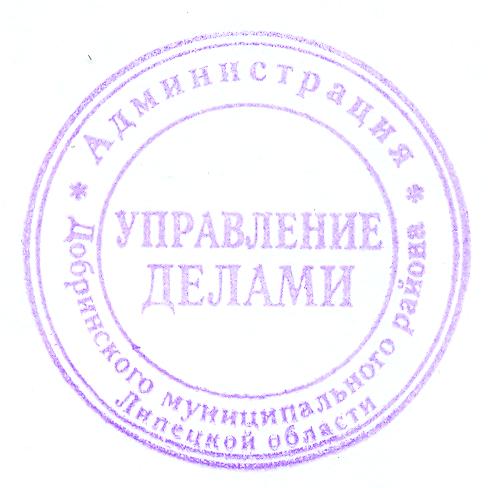 Долматов Сергей Александрович2-12-67                                                                                                                                                                                                                                                                      Приложение №2                                                                                                                                                                                                                                                        к постановлению администрации                                                                                                                                                                                                                                                                                                                                                                Добринского муниципального района                                                                                                                                                                                                                                                        от_26.03.2020___№__218_____       ПЛАН                    предупреждения и ликвидации чрезвычайных ситуаций, вызванных природными пожарами на территории Добринского муниципального района в 2020 году                                                                                                                                                                       Приложение №3                                                                                                                                                                                                                                      к постановлению администрации                                                                                                                                                                                                                                                                                                                                                  Добринского муниципального района                                                                                                                                                                                                                                       от       _26.03.2020___  №___218___  РАСЧЁТсил и средств, привлекаемых для ликвидации природных пожаров в пожароопасный период в 2020 годупо Добринскому  муниципальному району.                                                                                                                                                                      Приложение №1                                                                                                                                                                                                                                      к постановлению администрации                                                                                                                                                                                                                                                                                                                                                  Добринского муниципального района                                                                                                                                                                                                                                       от___26.03.2020___   №__218____  Состав оперативной группы района по предупреждению и ликвидации чрезвычайных ситуаций, вызванных природными пожарами на территории Добринского муниципального района в 2020 годуПредседатель комиссии:Сергеев А.Н.      – председатель комитета координации деятельности по противодействию терроризму, мобилизационной подготовке и делам ГО и ЧС -заместитель председателя КЧС и ОПБ района;Члены комиссии:Долматов С.А..  - начальник отдела мобилизационной подготовки и делам ГО и ЧС  района;          Костышин А.А. -  начальник 18  ПСЧ  3ПСО ФПС ГУ МЧС России по Липецкой области   (по согласованию);          Шеховцов Н.В. -   заместитель начальника ОНД и ПР по  Грязинскому, Усманскому и    Добринскому районам УНД и ПР  ГУ                                           МЧС России по Липецкой области (по согласованию); Коновалов И.В. - главный специалист-эксперт отдела государственного надзора Управления экологии и природных ресурсов  Липецкой области (по согласованию).№п/пНаименование мероприятийДатавыполненияОтветственные за выполнение1Рассмотреть на заседании комиссии по чрезвычайным ситуациям  и пожарной безопасности вопрос «О мерах по обеспечению безопасности  населенных пунктов от природных пожаров в пожароопасный период 2020 года».переднаступлением пожароопасного периодаПредседатель КЧС и ОПБ, Председатель комитета координации деятельности по противодействию терроризму, мобилизационной подготовке и делам ГО и ЧС2Откорректировать порядок привлечения сил и средств для ликвидации природных пожаров майПредседатель комитета координации деятельности по противодействию терроризму, мобилизационной подготовке и делам ГО и ЧС, начальник 18  ПСЧ  3ПСО ФПС ГУ МЧС России по Липецкой области  3Для борьбы с природными пожарами                  предусмотреть создание на территории каждого сельского поселения мобильных отрядов из числа нештатных аварийно-спасательных формированийпереднаступлением пожароопасного периодаГлавы администраций сельских поселений,Председатель комитета координации деятельности по противодействию терроризму, мобилизационной подготовке и делам ГО и ЧС4При наступлении  пожароопасного периода предусмотреть своевременное введение особого противопожарного режима. при необходимостиПредседатель комитета координации деятельности по противодействию терроризму, мобилизационной подготовке и делам ГО и ЧС, главы   администраций сельских поселений5Уточнить схему оповещения и алгоритм действий членов КЧС и ОПБ, обеспечить готовность к выезду оперативной группы к выполнению поставленной задачи при наступлении пожароопасного периодадо наступлением пожароопасного периодаПредседатель комитета координации деятельности по противодействию терроризму, мобилизационной подготовке и делам ГО и ЧС, начальник  МКУ  ЕДДС6Организовать постоянный мониторинг пожарной обстановки и обеспечить устойчивое взаимодействие между службами оперативного реагированияпостоянноГлавы сельских поселений, начальник  МКУ  ЕДДС7Провести проверку состояния комплекса   противопожарной защиты населенных пунктовиюньГлавы  администраций сельских поселений, ОНД ГУ МЧС России по Липецкой области8С целью недопущения возникновения природных пожаров. исключить возможность  сжигание сухой травы; стерни, пожнивных остатков в период проведения уборочной компании          с наступлением пожароопасного периода ОНД ГУ МЧС, Росприроднадзор, Управление экологии Липецкой области9Обеспечить систематическое информирование населения  по вопросам соблюдения правил пожарной безопасности, алгоритму действий при возникновении природного пожара.в период пожароопасного периодаМАУ «Редакция газеты «Добринские вести», главы  администраций сельских поселений10Организовать учет и анализ природных пожаровпостоянноПредседатель комитета координации деятельности по противодействию терроризму, мобилизационной подготовке и делам ГО и ЧС, начальник  МКУ  ЕДДС №п/пНаименование предприятия, организацииКоличество личногосоставаПривлекаемая техникаПривлекаемая техникаРуководитель,          (адрес, телефон)№п/пНаименование предприятия, организацииКоличество личногосоставаТранспортная(автомобили)Инженерная (шт.)Руководитель,          (адрес, телефон)1 ООО «Добринка Пром Срвис»3 КАМАЗ (бочка), 1 шт.Экскаватор ЭО 2621, 1 шт.Кошкаров А.В.2-10-363ОГУП «Липецкдоравтоцентр»2Трактор Т 150 с бочкой, 1 шт.Неворов  Ю.А.2-12-78;    2-11-728903-862-83-404ОМВД России по Добринскому району4УАЗ 469, 2 шт. Наклескин С.В.2-11-6002;       2-14-505ГУЗ Добринская ЦРБ31 шт (скорая)Самошина Л.И. 2-11-856филиал  ПАО «МРСК Центра» - «Липецкэнерго» Добринские РЭС21 шт УАЗ39099 Григорьев С.С.8-980-358-48-507Филиал АО «Газпром» « Газораспределение Липецк» в г.Грязи эксплуатационная служба в п.Добринка41 шт,УАЗ-39099Галанцев В.В. 8-905-684-91-58
8ОП  18  ПСЧ  3ПСО ФПС ГУ МЧС России по Липецкой области  6 УАЗ 469, 1 шт.АЦ-40/131, 1 шт.АЦ-30/ ГАЗ 66, 1шт.Красников С.В. 46-7-09918  ПСЧ  3ПСО ФПС ГУ МЧС России по Липецкой области  8АЦП-3/6-40-4334 1штАЦ 2,5-40 (ЗИЛ 433362), 1 шт.Костышин А.А.   – 012-11-71;    2-13-9710Г(О)БУ «УГПСС по Липецкой области»                                ОПСП №6 с. Средняя  Матренка                                    ОПСП №10 с. Березнеговатка               ОПСП №13 ст. Хворостянка                  ОПСП №2 п. Петровский3333АЦ 40 ЗИЛ—131,  1 шт. АЦ 40 ЗИЛ—131,  1 шт. АЦ 40 ЗИЛ—131,  1 шт.АЦ40  УРАЛ, 1 шт.Шестаков А.И. 34-3-17Наумов М.С. 31-1-50Дуров А.Н.5-73-47Киселев С.А. 45-1-3311.ОА «Добринское АТП»105(автобус)Шибаев В.А. 2-11-32,2-17-6712ДПО ОАО «Добринский элеватор»2АЦ-30/ ГАЗ 66, 1шт.Попов С.В.2-17-9414Добровольные формирования»27516 автомобилей с бочкой оборудованных мотопомпами15 тракторов с плугомРуководители хозяйств15Сельские поселения17мотопомпы 18Главы администраций сельских поселений